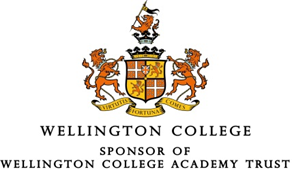 PERSON SPECIFICATIONPRIMARY CLUSTER HEADTEACHER – ‘WELLINGTON EAGLES PRIMARY ACADEMY’ AND ‘WELLINGTON PRIMARY ACADEMY’CategoryEssentialDesirableQualifications and TrainingHonours degreeQTSRecent management trainingEvidence of  effective continuous professional developmentFurther relevant qualificationsNPQHSuccessful ExperiencePrevious Headship experienceLeading across the primary age rangeMinimum of six years teaching experienceMinimum of three years at primary senior leadership level  Proven success in raising achievementSubstantial knowledge and understanding of learning and teaching at all Key StagesEvidence of successfully  leading, supporting and managing others, both individuals and teams, ensuring high quality performanceMonitoring and evaluating  in order to provide performance data that can be used to improve the quality of pupil progressInitiating and implementing inclusive strategies to engage pupils in learning Evidence of knowledge and understanding of special educational needsEffective management of changeUse of technology to improve systems that raise pupil achievementEffective line management of other staff Significant evidence of leading staff developmentEffective budget managementClear presentation to groups of stakeholders: teachers, managers, governors and parentsTeaching in more than one key stageExperience of working with an intake that is at or below national averages in terms of prior attainment Experience of working with an intake that has a relatively high proportion of pupils with SENDExperience of multi-agency co-ordination in order to remove barriers to learning and participationPresenting in local, regional or national education forumsWorking in an academy and Multi Academy TrustExpertiseOutstanding teaching ability with a proven track record of excellent results An understanding of how children learn and the personalisation of curriculum for different groupsExcellent working knowledge of current safeguarding legislation and guidanceAbility to think strategically and to identify and implement strategies to raise standardsAbility to enhance performance by motivating and developing staffAble to develop and implement whole academy policy Strong analytical, problem-solving, project management and data handling skills Confident use of ICT communication skillsEffective leadership of whole school developments relating to learning and teaching and/or self-evaluationSecure knowledge of latest the Ofsted criteriaUp-to-date knowledge and understanding of the current national education landscapeEvidence of being able to build and sustain effective working relationships with pupils, staff, parents and other professionals Evidence of working with school parents’ groups and the wider communityExcellent knowledge and understanding of diversity and equality requirementsExcellent strategies for behaviour managementA dedication to high academic standardsA belief in working in partnership and as part of an established teamVery good literacy and numeracy skillsSome experience of whole school budgetingPersonal AttributesEmpathy and a positive regard for young people A fundamental commitment to a belief that every pupil matters Able to articulate what “outstanding” education looks like and proven ability to develop outstanding practiceAbility to communicate persuasively with pupils individually and collectivelyEnthusiasm for and commitment to the achievement of the Academy’s overall visionEnergy, tenacity, resilience and determinationDedication and a willingness to work hardFlexible, adaptable and able to prioritiseA persona that invites respect from the academy and local communityAbility to think creatively and push oneself to develop new ideasCreativity and enthusiasm to promote a positive academy image to the local and national community Emotional intelligence; adaptable to differing situations, with a clear sense of humourAbility to lead and manage own work effectively and take responsibility for own professional development Comfortable with outstanding practiceAble to build and maintain effective relationships through effective interpersonal skillsAble to inspire, challenge, motivate and empower others and build on current good practice whilst moving the academy forward with vision and vigourCapable of developing effective teamwork and contributing effectively to a range of teamsHigh expectations of self and othersManage and resolve conflictWork under pressure, maintaining a sense of perspective and humourCommitment, honesty, dedication, reliability and integrityAbility to manage own time effectivelySense of humourOutstanding references